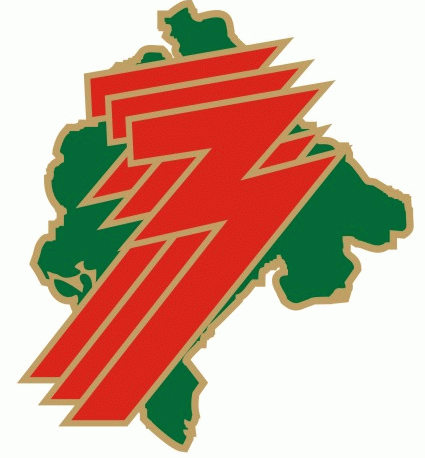 Na osnovu člana 44 Zakona o posredovanju pri zapošljavanju i pravima za vrijeme nezaposlenosti     (»Sl. list Crne Gore, br. 24/19), za realizaciju Programa »Direktno otvaranje radnih mjesta - javni rad«, Zavod za zapošljavanje Crne Gore raspisuje KON K U R SZA IZBOR IZVOĐAČA JAVNOG RADA NJEGA STARIH LICA, PERSONALNI ASISTENT I DRUGIH PROGRAMA JAVNOG RADABROJ: 05-3658 od 12.02.2020. godine.Predmet konkursaPredmet konkursa je izbor izvođača javnog rada koji će se realizovati kroz programe humanitarnih, edukativnih, socijalnih, ekoloških, komunalnih, infrastrukturnih sadržaja, očuvanja kulturnih i istorijskih spomenika i programe drugih sadržaja u drugim oblastima od javnog interesa. Izvođač u saradnji sa Zavodom za zapošljavanje Crne Gore (u daljem tekstu: Zavod) realizuje programe javnog rada, u trajanju do pet mjeseci. U programima javnog rada zaposliće se najmanje 420 nezaposlenih lica iz evidencije Zavoda, koja pripadaju ciljnoj grupi programa i pripremljena su za učešće u programima javnog rada, od kojih 20 lica RE populacije. Zavod je u obavezi da nezaposlena lica koja pripadaju ciljnoj grupi Programa »Direktno otvaranje radnih mjesta - javni rad« (u daljem tekstu: Program) pripremi za učešće u programima javnog rada, a izabrani izvođač vrši izbor učesnika javnog rada. Finansiranje javnog radaRaspoloživa sredstva za finansiranje programa javnog rada iz predmeta konkursa, saglasno Odluci Upravnog odbora Zavoda, br. 01- 3657 od 12.02.2020.g. iznose 760.000,00 €, uključujući i 30.000,00 € raspoloživih za finansiranje programa javnog rada za nezaposlena lica RE populacije, od kojih:za finansiranje programa podrške starim licima u stanju socijalne potrebe »Njega starih lica« - 109.200,00 €;za finansiranje programa podrške licima sa invaliditetom u centrima, udruženjima i u kući »Personalni asistent« - 300.280,00 € i za finansiranje programa humanitarnih, edukativnih, ekoloških, komunalnih, infrastrukturnih sadržaja, očuvanja kulturnih i istorijskih spomenika i drugih programa  od javnog interesa – 350.520,00 €.Zavod zadržava pravo na preusmjeravanje sredstava za finansiranje pojedinih programa od javnog interesa na način utvrđen Programom. Učešće Zavoda u finansiranju programa javnog rada,  zavisi od broja učesnika javnog rada i na mjesečnom nivou, po učesniku programa, ne može prelaziti ukupne troškove minimalne  zarade u Crnoj Gori, utvrđene Odlukom Vlade Crne Gore, br. 07-2041 od 23. maja 2019. godine, (»Sl.list Crne Gore«, br.33/19).Kriterijumi izbora izvođača javnog radaKriterijumi izbora izvođača programa javnog rada su: Značaj programaIskustva podnosioca zahtjevaKapaciteti podnosioca zahtjevaMetodologija predloga programa Relevantnost predloga programa iKonkurentnost i razvijenost opštine sprovođenja programaKomisija za utvrđivanje predloga za izbor izvođača programa aktivne politike zapošljavanja, obrađuje i na osnovu navedenih kriterijuma izbora ocjenjuje zahtjeve za realizaciju programa javnog rada, kao  i utvrđuje bodovnu, odnosno rang listu podnijetih zahtjeva.Komisija neće ocjenjivati neblagovremene, nepotpune, zahtjeve koji nijesu podnijeti na propisanim obrascima, kao i zahtjeve podnijete od strane pravnih i fizičkih lica koja ne ispunjavaju uslove utvrđene Programom .Kriterijumi izbora pri ocjenjivanju zahtjeva za realizaciju programa javnog rada utvrđeni su Programom, a način primjene kriterijuma detaljnije je opisan u Uputstvu za podnošenje zahtjeva. Program “Direktno otvaranje radnih mjesta - javni rad” kao i Uputstvo za podnošenje zahtjeva dostupni su na adresi http:// www.zzzcg.me Zavod zadržava pravo da u postupku izbora izvođača, uz saglasnost sa podnosiocem zahtjeva,  izvrši korekciju dužine trajanja i/ ili broja učesnika programa javnog rada.Način, vrijeme i mjesto podnošenja zahtjevaKonkurs za izbor izvođača javnog rada otvoren je od dana objavljivanja u sredstvima javnog informisanja i na sajtu Zavoda -  http://www.zzzcg.me , a krajnji rok za podnošenje zahtjeva za realizaciju javnog rada je 28.02.2020.godine u 15 h.Zahtjev za realizaciju programa javnog rada sa pratećom dokumentacijom podnosi se, u tri primjerka, od kojih jedan u originalu i dva primjerka kopija originala. Šalje se u zapečaćenoj koverti, kao preporučena pošiljka ili se lično predaje na adresu: Zavod za zapošljavanje Crne Gore, Bulevar revolucije br. 5, 81000 Podgorica, sa naznakom “Komisija za utvrđivanje predloga za izbor izvođača programa aktivne politike zapošljavanja”Na koverti moraju da budu naznačeni:Pun naziv  i adresa podnosioca zahtjeva;Broj  konkursa za koji se podnosi zahtjev sa naznakom “Ne otvaraj”. Zahtjevi podnijeti nakon krajnjeg roka neće se ocjenjivati, osim zahtjeva koji na poštanskom žigu imaju naznačen datum i vrijeme koje je u okviru krajnjeg roka za podnošenje zahtjeva  utvrđenog konkursom.InformacijeOdluka o izboru izvođača  programa javnog  rada donosi se do 19.03.2020. godine, i objavljuje se na internet stranici Zavoda -http://www.zzzcg.me.Prilikom donošenja i realizacije Odluke o izboru  izvođača programa javnog rada uvažavaće se zabrane i ograničenja propisane odredbama Zakona o finansiranju političkih subjekata i izbornih kampanja (»Službeni  list CG«, br. 3/20).Protiv ove odluke može se izjaviti žalba Ministarstvu rada i socijalnog staranja, preko Zavoda za zapošljavanje Crne Gore. Žalba ne odlaže izvršenje odluke.